Laufzettel zum Nachweis der Leistung für das Zertifikat – 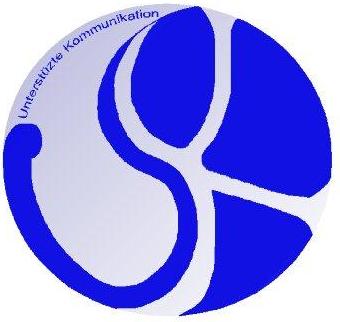 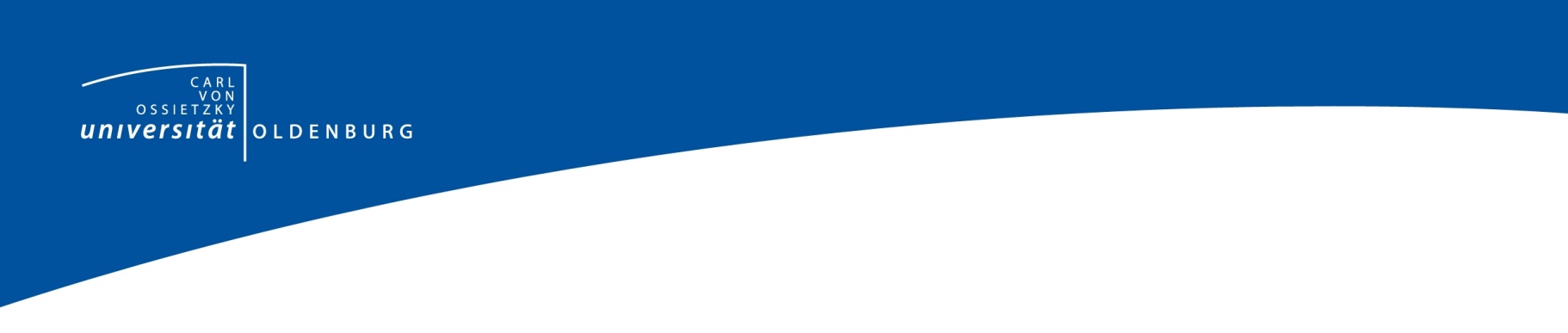 Grundkenntnisse Unterstützte KommunikationName Student/in:……………………………………………………………………………..                                 Matrikelnummer:…………………………………………………Die 25,-€ Schutzgebühr wurden bezahlt und das Zertifikat ausgehändigt am (Datum)  …………………………….. Unterschrift /Stempel Institutsgeschäftsstelle:…………………………………………… Unterschrift Studierende/r:………………………………………………Lehrveranstaltung (Nr. und Titel)SWSDozent/in SemesterDie regelmäßige Teilnahme an der Veranstaltung wird bestätigt (max. 2 Fehltermine pro Veranstaltung): Unterschrift Dozent/insop032 – VorlesungEinführung in ausgewählte Entwicklungstheorien2U. KoglinWiSe 18/19sop032 – Vorlesung Einführung in Formen von Entwicklungsbeeinträchtigungen und Special Education Needs2G. SchulzeSoSe 19sop032 – wahlweise: Entwicklungsbereiche und Entwicklungsbeeinträchtigungen: Schwerpunkt SprachentwicklungBeeinträchtigungen und Entwicklungsaufgaben – Schwerpunkt Sprach- und Sprechstörungen 2z.B. M. Schuldenoder                G. SchlünzWS 18/19 oderSoSe 19sop465 – Vorlesung: Grundlagen der Kommunikation, Interaktion und Beratung2A. Erdélyi / H. LindemannWiSe20/21sop465 – Seminar/Übung mit dem Schwerpunkt UK4…………………SoSe 21Ein Portfolio zur Fallarbeit im Themenbereich Unterstützte Kommunikation wurde abgegeben und bestanden.Note: Unterschrift Dozent/in: